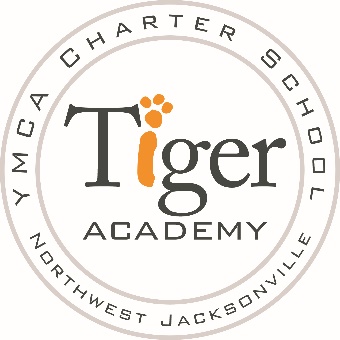 TIGER ACADEMY BOARD COMMITTEES2016 – 2017FINANCE                         		              John Baker – Chair                                             			Tom Baker                                         			Greg Atwater                                        			 	Eric MannY Staff Support            			Penny Zuber/Christina SanchezFUND RAISING              	 	             Ted Baker – Chair                                          			Peggy Bryan                                                         			John Baker                                          			Tom Baker                                          			Jack AllenY Staff Support             			Metro Development OfficeGOVERNANCE              	  	             Shelly Boynton – Chair                                          			Nat Glover                                          			Mia Jones                                          			Josh Martino                                         	 		John Baker                                          			Tom BakerY Staff Support            			Susan GoldenCURRICULUM                   			Cleve Warren – Chair                                          			John Lock                                          			John Baker                                          			Tom Baker Y Staff Support            			Irvin Cohen/Charles McWhite